В целях выявления и учета мнения и интересов жителей города Новосибирска по проекту постановления мэрии города Новосибирска «О проекте планировки и проекте межевания территории, ограниченной полосой отвода Западно-Сибирской железной дороги, рекой Обью, дамбой Октябрьского моста, перспективной магистральной улицей общегородского значения непрерывного движения, в Ленинском районе», в соответствии с Градостроительным кодексом Российской Федерации, Федеральным законом от 06.10.2003 № 131-ФЗ «Об общих принципах организации местного самоуправления в Российской Федерации», решением городского Совета Новосибирска от 20.06.2018 №  640 «О Порядке организации и проведения в городе Новосибирске общественных обсуждений и публичных слушаний в соответствии с законодательством о градостроительной деятельности», постановлением мэрии города Новосибирска от 03.05.2018 № 1574 «О подготовке проекта планировки и проекта межевания территории, ограниченной полосой отвода Западно-Сибирской железной дороги, рекой Обью, дамбой Октябрьского моста, перспективной магистральной улицей общегородского значения непрерывного движения, в Ленинском районе», руководствуясь Уставом города Новосибирска, ПОСТАНОВЛЯЮ:1. Провести 14.09.2018 в 14.00 час. собрание участников публичных слушаний по проекту постановления мэрии города Новосибирска «О проекте планировки и проекте межевания территории, ограниченной полосой отвода Западно-Сибирской железной дороги, рекой Обью, дамбой Октябрьского моста, перспективной магистральной улицей общегородского значения непрерывного движения, в Ленинском районе» (далее – проект) (приложение) по адресу: Российская Федерация, Новосибирская область, город Новосибирск, Красный проспект, 50, кабинет 230.2. Создать организационный комитет по подготовке и проведению публичных слушаний (далее – организационный комитет) в следующем составе:3. Определить местонахождение организационного комитета по адресу: 
Российская Федерация, Новосибирская область, город Новосибирск, Красный проспект, 50, кабинет 528, почтовый индекс: 630091, адрес электронной почты: ogalimova@admnsk.ru, контактный телефон: 227-54-18.4. Установить порядок проведения публичных слушаний, состоящий из следующих этапов:оповещение о начале публичных слушаний;размещение проекта, подлежащего рассмотрению на публичных слушаниях и открытие экспозиции или экспозиций такого проекта;проведение экспозиции или экспозиций проекта, подлежащего рассмотрению на публичных слушаниях;проведение собрания участников публичных слушаний;подготовка и оформление протокола публичных слушаний; подготовка и опубликование заключения о результатах публичных слушаний.5. Предложить участникам публичных слушаний, определенным законодательством о градостроительной деятельности и прошедшим идентификацию в соответствии с данным законодательством, в течение пятнадцати дней со дня размещения проекта и информационных материалов к нему внести в организационный комитет предложения и замечания, касающиеся проекта.6. Организационному комитету:6.1. Подготовить оповещение о начале публичных слушаний.6.2. Не позднее чем за семь дней до дня размещения на официальном сайте проекта, подлежащего рассмотрению на публичных слушаниях, организовать опубликование  (обнародование) оповещения о начале публичных слушаний в периодическом печатном издании «Бюллетень органов местного самоуправления города Новосибирска» и его размещение в средствах массовой информации, на официальном сайте города Новосибирска в информационно-телекоммуникационной сети «Интернет» (далее – официальный сайт).6.3. Организовать размещение проекта и информационных материалов к нему на официальном сайте.6.4. Организовать оборудование информационных стендов по адресу: Российская Федерация, Новосибирская область, город Новосибирск, Красный проспект, 50, 5 этаж, холл; администрация Ленинского района города Новосибирска по адресу: Российская Федерация, Новосибирская область, город Новосибирск, ул. Станиславского, 6а, стенд кабинета 208.6.5. В течение срока, указанного в пункте 5 постановления, осуществлять регистрацию и рассмотрение предложений и замечаний, вносимых участниками публичных слушаний.7. Возложить на Тимонова Виктора Александровича, заместителя начальника департамента строительства и архитектуры мэрии города Новосибирска  главного архитектора города, ответственность за организацию и проведение первого заседания организационного комитета.8. Департаменту строительства и архитектуры мэрии города Новосибирска разместить постановление и оповещение о проведении публичных слушаний на официальном сайте.9. Департаменту информационной политики мэрии города Новосибирска обеспечить опубликование постановления и оповещения о проведении публичных слушаний в средствах массовой информации.10. Контроль за исполнением постановления возложить на заместителя мэра города Новосибирска – начальника департамента строительства и архитектуры мэрии города Новосибирска.Кучинская2275337ГУАиГПриложение к постановлению мэриигорода Новосибирскаот 22.08.2018 № 3041Проект постановления мэриигорода НовосибирскаВ целях выделения элементов планировочной структуры, установления границ территорий общего пользования, границ зон планируемого размещения объектов капитального строительства, определения характеристик и очередности планируемого развития территории, с учетом протокола публичных слушаний  и заключения о результатах публичных слушаний, в соответствии с Градостроительным кодексом Российской Федерации, решением Совета депутатов города Новосибирска от 24.05.2017 № 411 «О Порядке подготовки документации по планировке территории и признании утратившими силу отдельных решений Совета депутатов города Новосибирска», руководствуясь Уставом города Новосибирска, ПОСТАНОВЛЯЮ:1. Утвердить проект планировки территории, ограниченной полосой отвода Западно-Сибирской железной дороги, рекой Обью, дамбой Октябрьского моста, перспективной магистральной улицей общегородского значения непрерывного движения, в Ленинском районе (приложение 1).	2. Утвердить проект межевания территории, предназначенной для размещения линейного объекта транспортной инфраструктуры местного значения – автомобильной дороги общего пользования от улицы Стартовой вдоль дамбы Октябрьского моста, в границах проекта планировки территории, ограниченной полосой отвода Западно-Сибирской железной дороги, рекой Обью, дамбой Октябрьского моста, перспективной магистральной улицей общегородского значения непрерывного движения, в Ленинском районе (приложение 2).3. Признать утратившим силу постановление мэрии города Новосибирска от 16.05.2012 № 4768 «Об утверждении проекта планировки территории, ограниченной дамбой железнодорожного моста, рекой Обью, дамбой Октябрьского моста, перспективной городской магистралью по ул. Стартовой в Ленинском районе».4. Департаменту строительства и архитектуры мэрии города Новосибирска разместить постановление на официальном сайте города Новосибирска в информационно-телекоммуникационной сети «Интернет».5. Департаменту информационной политики мэрии города Новосибирска в течение семи дней со дня издания постановления обеспечить опубликование постановления.6. Контроль за исполнением постановления возложить на заместителя мэра города Новосибирска – начальника департамента строительства и архитектуры мэрии города Новосибирска.Кучинская2275337ГУАиГПриложение 1к постановлению мэриигорода Новосибирскаот ___________ № _______ПРОЕКТпланировки территории, ограниченной полосой отвода Западно-Сибирской железной дороги, рекой Обью, дамбой Октябрьского моста, перспективной магистральной улицей общегородского значения непрерывного движения, в Ленинском районе1. Чертеж планировки территории (приложение 1).2. Положение о характеристиках планируемого развития территории (приложение 2).3. Положения об очередности планируемого развития территории (приложение 3).____________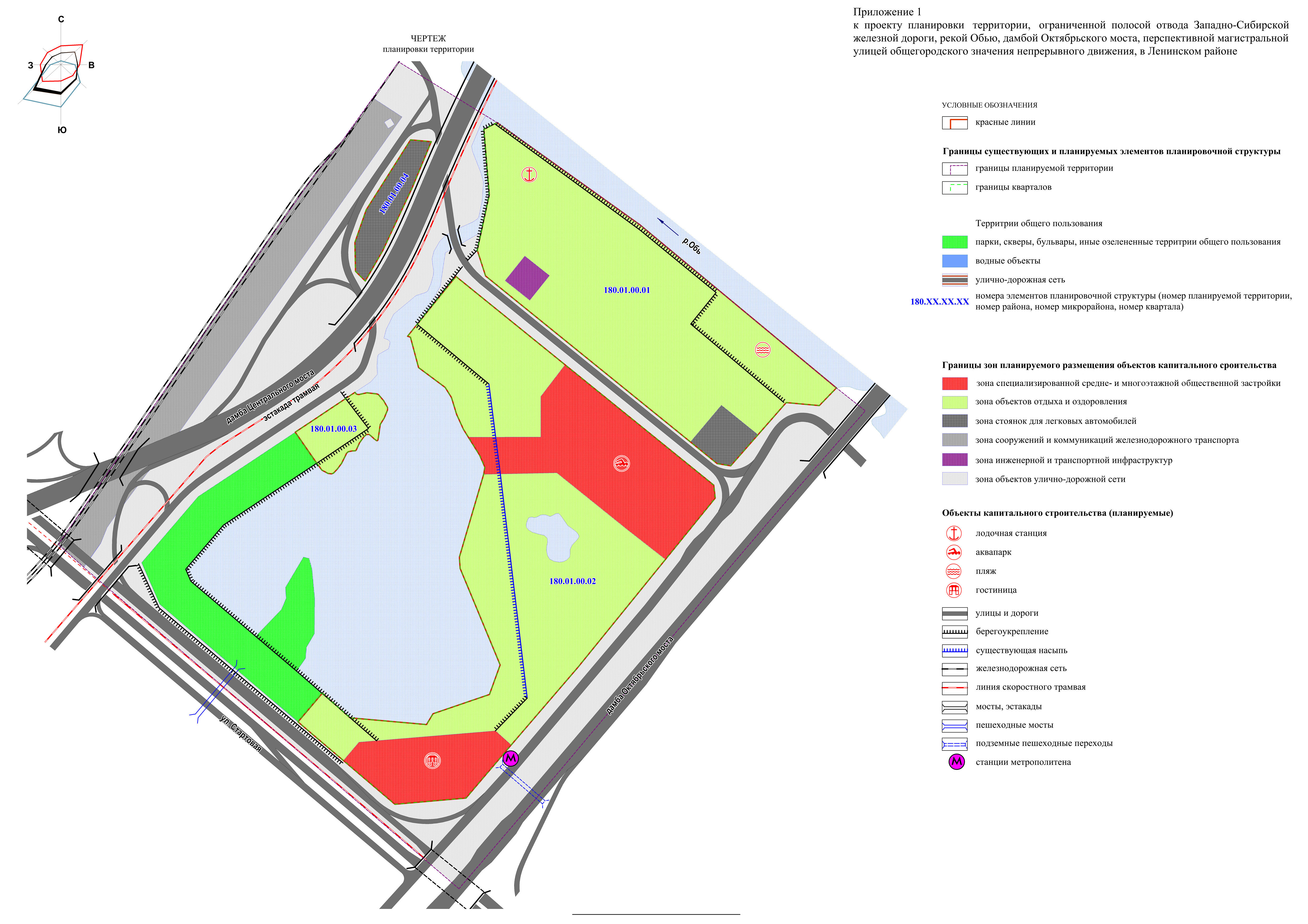 Приложение 2 к проекту планировки территории, ограниченной полосой отвода Западно-Сибирской железной дороги, рекой Обью, дамбой Октябрьского моста, перспективной магистральной улицей общегородского значения непрерывного движения, в Ленинском районеПОЛОЖЕНИЕо характеристиках планируемого развития территории1. Общие положенияПроект планировки территории, ограниченной полосой отвода Западно-Сибирской железной дороги, рекой Обью, дамбой Октябрьского моста, перспективной магистральной улицей общегородского значения непрерывного движения, в Ленинском районе (далее – проект планировки) разработан в отношении территории, ограниченной полосой отвода Западно-Сибирской железной дороги, рекой Обью, дамбой Октябрьского моста, перспективной магистральной улицей общегородского значения непрерывного движения, в Ленинском районе (далее – планируемая территория).Площадь планируемой территории – 86,54 га.Проект планировки территории выполнен в соответствии с положениями Генерального плана города Новосибирска, разработанного на период до 2030 года, Местными нормативами градостроительного проектирования на территории города Новосибирска, Правилами землепользования и застройки города Новосибирска.2. Размещение объектов федерального значенияСуществующие на планируемой территории объекты федерального значения (Западно-Сибирская железная дорога) на расчетный срок сохраняются. Размещение новых объектов не предусмотрено.3. Размещение объектов регионального значенияСуществующие объекты регионального значения отсутствуют.  На расчетный срок предусматривается размещение объекта регионального значения – мостового перехода через реку Обь.4. Размещение объектов местного значенияСуществующие объекты местного значения отсутствуют. Размещение новых объектов местного значения не предусмотрено.5. Характеристики планируемого развития территории, в том числе плотность и параметры застройки территории (в пределах, установленных градостроительным регламентом)Планируемая территория ограничена:с юго-востока – дамбой существующего Октябрьского моста;с юго-запада – перспективной магистральной улицей общегородского значения непрерывного движения;с северо-запада – полосой отвода Западно-Сибирской железной дороги;с северо-востока – береговой линией реки Оби.Планируемая территория входит в состав Центрального планировочного района, основными градоформирующими факторами которого являются:поэтапное освоение прибрежных территорий реки Оби;развитие общественно-деловых, рекреационных и спортивных комплексов, формирующих систему общегородского центра с размещением значимых (уникальных) объектов в пространстве прибрежной полосы, как главных композиционных элементов в системе набережных реки Оби;строительство магистральной улицы общегородского значения непрерывного движения вдоль реки Оби как элемента перспективного транспортного каркаса, обеспечивающего связь существующих и проектируемых мостовых переходов через реку Обь между собой с организацией предмостовых транспортных развязок, в комплексе с мероприятиями по инженерной подготовке территорий и сооружением защитной дамбы-набережной;перспективный автомобильный мост через реку Обь, прилегающий к существующему железнодорожному мосту.Проект планировки выполнен с целью выделения элементов планировочной структуры, установления границ территорий общего пользования, границ зон планируемого размещения объектов капитального строительства.Проектом планировки территории предусматривается установление красных линий.В проекте планировки территории отображены границы планируемых элементов планировочной структуры:кварталы (на планируемой территории формируется планировочная структура, состоящая из четырех кварталов, ограниченных красными линиями: 180.01.00.01, 180.01.00.02, 180.01.00.03, 180.01.00.04);территории общего пользования (в границах проекта планировки выделены территории общего пользования: парки, скверы, бульвары, иные озелененные территории общего пользования; водные объекты);улично-дорожная сеть.Проектом планировки устанавливаются следующие границы зон планируемого размещения объектов капитального строительства:зона объектов отдыха и оздоровления;зона объектов делового, общественного и коммерческого назначения;зона стоянок для легковых автомобилей;зона сооружений и коммуникаций железнодорожного транспорта;зона объектов инженерной инфраструктуры.Баланс проектируемого использования планируемой территории на 2030 год представлен в таблице 1.Таблица 1Баланс проектируемого использования планируемой территориина 2030 годПлотность и параметры застройки территории.Зона объектов отдыха и оздоровления: предельное максимальное количество надземных этажей зданий, строений, сооружений для объектов капитального строительства – до 10 этажей;минимальный  процент застройки – 10 %, максимальный процент застройки – 30 %. Зона объектов делового, общественного и коммерческого назначения:предельное максимальное количество надземных этажей зданий, строений, сооружений для объектов капитального строительства – до 30 этажей;минимальный  процент застройки – 10 %, максимальный процент застройки – 70 %. Зона стоянок для легковых автомобилей:предельное максимальное количество надземных этажей зданий, строений, сооружений для объектов капитального строительства – до 10 этажей;минимальный  процент застройки – 60 %. Зона сооружений и коммуникаций железнодорожного транспорта:проектом планировки не предполагается размещение объектов капитального строительства, кроме линейных.Зона объектов инженерной инфраструктуры:предельное максимальное количество надземных этажей зданий, строений, сооружений для объектов капитального строительства – до 16 этажей;минимальный процент застройки – 10 %, максимальный процент застройки – 70 %. Максимальный процент застройки в границах земельного участка для объектов капитального строительства с видом разрешенного использования «линии электропередачи», «трансформаторные подстанции», «распределительные пункты», «котельные», «насосные станции», «очистные сооружения», «гидротехнические сооружения», «сооружения связи», «стоянки», «общественные уборные», «малые архитектурные формы благоустройства», «объекты улично-дорожной сети», «автомобильные дороги», «скверы», «площади», «бульвары», «набережные», «проезды» устанавливается равным всей площади земельного участка, за исключением площади, занятой минимальными отступами от границ земельного участка.Зона объектов улично-дорожной сети:проектом планировки не предполагается размещение объектов капитального строительства, кроме линейных.6. Характеристика объектов капитального строительства жилого, производственного, общественно-делового и иного назначенияНа планируемой территории размещение объектов капитального строительства жилого назначения не предусматривается.На планируемой территории размещение объектов капитального строительства производственного назначения не предусматривается.На расчетный срок проектом планировки предлагается размещение: аквапарка с развлекательным комплексом и гостиничного комплекса в квартале 180.01.00.02;объектов отдыха и рекреации (плоскостные спортивные сооружения, конные манежи, кафе, дома отдыха, объекты для причаливания, хранения и обслуживания яхт, катеров, лодок и других маломерных судов, набережные, пляжи, малые архитектурные формы благоустройства) в кварталах 180.01.00.01, 180.01.00.02, 180.01.00.03;парковок, многоярусных гаражей в квартале 180.01.00.01.На расчетный срок предусматривается реконструкция существующих и строительство новых объектов улично-дорожной сети в пределах установленных проектом планировки красных линий.7. Характеристики объектов транспортной инфраструктурыПроектом планировки принята следующая классификация улично-дорожной сети:магистральные улицы общегородского значения непрерывного движения;магистральные улицы общегородского значения регулируемого движения;магистральные улицы районного значения транспортно-пешеходные.Обслуживание планируемой территории предусмотрено с магистральных улиц районного значения транспортно-пешеходных.Протяженность улично-дорожной сети в границах планируемой территории составит: магистральные улицы общегородского значения непрерывного движения – 2,04 км;магистральные улицы общегородского значения регулируемого движения – 1 км;магистральные улицы районного значения транспортно-пешеходные – 3,67 км.Общая протяженность улично-дорожной сети составляет 6,71 км.Плотность улично-дорожной сети – 7,75 км/кв. км.В местах пересечений с магистральными улицами общегородского значения непрерывного движения проектом планировки предлагаются многоуровневые транспортные развязки. Пешеходное движение по тротуарам  и велосипедные дорожки предусматривается по магистральным улицам общегородского значения регулируемого движения, магистральным улицам районного значения транспортно-пешеходным.Пешеходные переходы через магистральные улицы общегородского значения непрерывного движения осуществляются в разных уровнях с проезжей частью по эстакадным переходам. Кроме того, предусмотрен пешеходный подземный переход в составе станций метрополитена.Структура общественного пассажирского транспорта планируемой территории получает дальнейшее развитие:дополняются маршруты наземного общественного пассажирского транспорта – автобуса;предусмотрено строительство метро и линии скоростного трамвая на обособленном полотне.8. Характеристики объектов коммунальной инфраструктуры. Система ливневой канализации8.1. Система ливневой канализацииПроектом планировки предусматривается строительство ливневой канализации закрытого типа по магистральным улицам общегородского и районного значения со сбросом ливневых вод на очистные сооружения и только после их очистки выпуск в реку Обь.8.2. Система водоснабженияПроектом принято обеспечение централизованным водоснабжением всех потребителей воды. Источником водоснабжения служат существующие сети города Новосибирска.При разработке рабочей документации на территорию планируемой зоны развития выполнить дополнительно проект переноса магистральных сетей водоснабжения.Для развития системы водоснабжения проектом предлагается:расширение существующих сетей централизованного водоснабжения; установка приборов учета воды.закольцовка сетей для увеличения степени надежности системы водоснабжения, для обеспечения бесперебойной подачи воды всем потребителям, для уменьшения риска размерзания сети.Система водоснабжения принята объединенная – хозяйственно-питьевая,  противопожарная низкого давления.Общий расход воды – 1500 куб. м/сутки.8.3. Система водоотведениеПроектом принято отведение сточных вод от проектируемой территории в существующие централизованные сети водоотведения города Новосибирска.По самотечному коллектору сети водоотведения стоки от проектируемых объектов поступают на планируемые канализационные насосные станции, далее по напорному коллектору стоки поступают на существующую канализационную насосную станцию, откуда через систему существующих коллекторов отводятся на существующие канализационные очистные сооружения города Новосибирска.Расход стоков на планируемой территории с учетом наполнения ванны аквапарка 1 раз в год – 498,7 куб. м/сутки.Расход стоков на планируемой территории без учета наполнения ванны аквапарка – 454,1 куб. м/сутки.8.4. Система теплоснабженияТеплоснабжение планируемой территории принято от проектируемой газовой котельной через центральный тепловой пункт (далее – ЦТП).Расход тепла на планируемой территории – 5,19 Гкал.8.5. Система электроснабженияЭлектроснабжение проектируемых территорий предусматривается от подстанции (далее – ПС) ПС 110кВ «Горская» через существующие распределительные электрические сети города Новосибирска.Для равномерного распределения электроэнергии на планируемой территории предусматривается строительство распределительного пункта (далее – РП)  РП-10кВ с двумя встроенными трансформаторными подстанциями, размещенными в центре нагрузок. Питание РП-10кВ предусматривается кабельной линией электропередачи (далее – КЛ) КЛ-10кВ по двум взаиморезервируемым линиям, прокладываемым в траншеях или кабельных каналах, на расстоянии не менее 2 м друг от друга, кабелями из сшитого полиэтилена.Для обеспечения электропитания проектируемых объектов капитального строительства предусматривается размещение новых трансформаторных подстанций (далее – ТП) ТП 10/0,4кВ-2х1250кВА. Точное местоположение определяется на последующих стадиях проектирования.Потребность в электроэнергии на планируемой территории составляет 1820 кВА.8.6. Система газоснабженияВ качестве источника газоснабжения предполагается использовать существующие сети газоснабжения г. Новосибирска.Природный газ используется для выработки тепла в проектируемой котельной.Для газоснабжения предлагается тупиковая схема газоснабжения. Газопроводы предлагается прокладывать подземно.Расход газа котельной составляет 3131 куб. м/час.8.7. Защита планируемой территории от подтопленияДля обеспечения защиты планируемой территории от подтопления 1 %-ным паводком проектом планировки предусмотрено строительство системы защитных дамб, набережных, а также осуществление строительства объектов капитального строительства на отметках выше уровня подтопления.9. Основные технико-экономические показатели проекта планировки территорииОсновные технико-экономические показатели развития планируемой территории представлены в таблице 2.Таблица 2Основные технико-экономические показатели развитияпланируемой территории____________Приложение 3 к проекту планировки территории, ограниченной полосой отвода Западно-Сибирской железной дороги, рекой Обью, дамбой Октябрьского моста, перспективной магистральной улицей общегородского значения непрерывного движения, в Ленинском районеПОЛОЖЕНИЕ об очередности планируемого развития территорииI этап строительства, реконструкции необходимых для функционирования объектов и обеспечения жизнедеятельности граждан объектов коммунальной, транспортной, социальной инфраструктур, в том числе включенных в программы комплексного развития систем коммунальной инфраструктуры, программы комплексного развития транспортной инфраструктуры, программы комплексного развития социальной инфраструктуры:1) объекты инженерной инфраструктуры:распределительный пункт, центральный тепловой пункт, газовая котельная в квартале 180.01.00.02;строительство сетей водоснабжения;строительство сетей водоотведения;строительство сетей электроснабжения;строительство сетей газоснабжения;2) объекты транспортной инфраструктуры:строительство дорожного полотна протяженностью 6,7 км, в том числе строительство мостового перехода через реку Обь;3) объекты строительства, реконструкции объектов капитального строительства общественно-делового и иного назначения: ввод в эксплуатацию всех объектов капитального строительства.Срок реализации I этапа – 2022 год.II этап строительства, реконструкции необходимых для функционирования объектов и обеспечения жизнедеятельности граждан объектов коммунальной, транспортной, социальной инфраструктур, в том числе включенных в программы комплексного развития систем коммунальной инфраструктуры, программы комплексного развития транспортной инфраструктуры, программы комплексного развития социальной инфраструктуры:объекты транспортной инфраструктуры: строительство перспективной городской магистрали по ул. Стартовой протяженностью 0,84 км в границах проекта планировки.Срок реализации II этапа – 2030 год.____________Приложение 2к постановлению мэриигорода Новосибирскаот ___________ № _____ПРОЕКТмежевания территории, предназначенной для размещения линейногообъекта транспортной инфраструктуры местного значения – автомобильной дороги общего пользования от улицы Стартовой вдоль дамбы Октябрьского моста, в границах проекта планировки территории, ограниченной полосой отвода Западно-Сибирской железной дороги, рекой Обью, дамбой Октябрьского моста перспективной магистральной улицей общегородского значения непрерывного движения, в Ленинском районе1. Текстовая часть проекта межевания территории (приложение 1).2. Чертеж межевания территории (приложение 2).____________Приложение 1к проекту межевания территории, предназначенной для размещения линейного объекта транспортной инфраструктуры местного значения – автомобильной дороги общего пользования от улицы Стартовой вдоль дамбы Октябрьского моста, в границах проекта планировки территории, ограниченной полосой отвода Западно-Сибирской железной дороги, рекой Обью, дамбой Октябрьского моста перспективной магистральной улицей общегородского значения непрерывного движения, в Ленинском районеТЕКСТОВАЯ ЧАСТЬпроекта межевания территории______________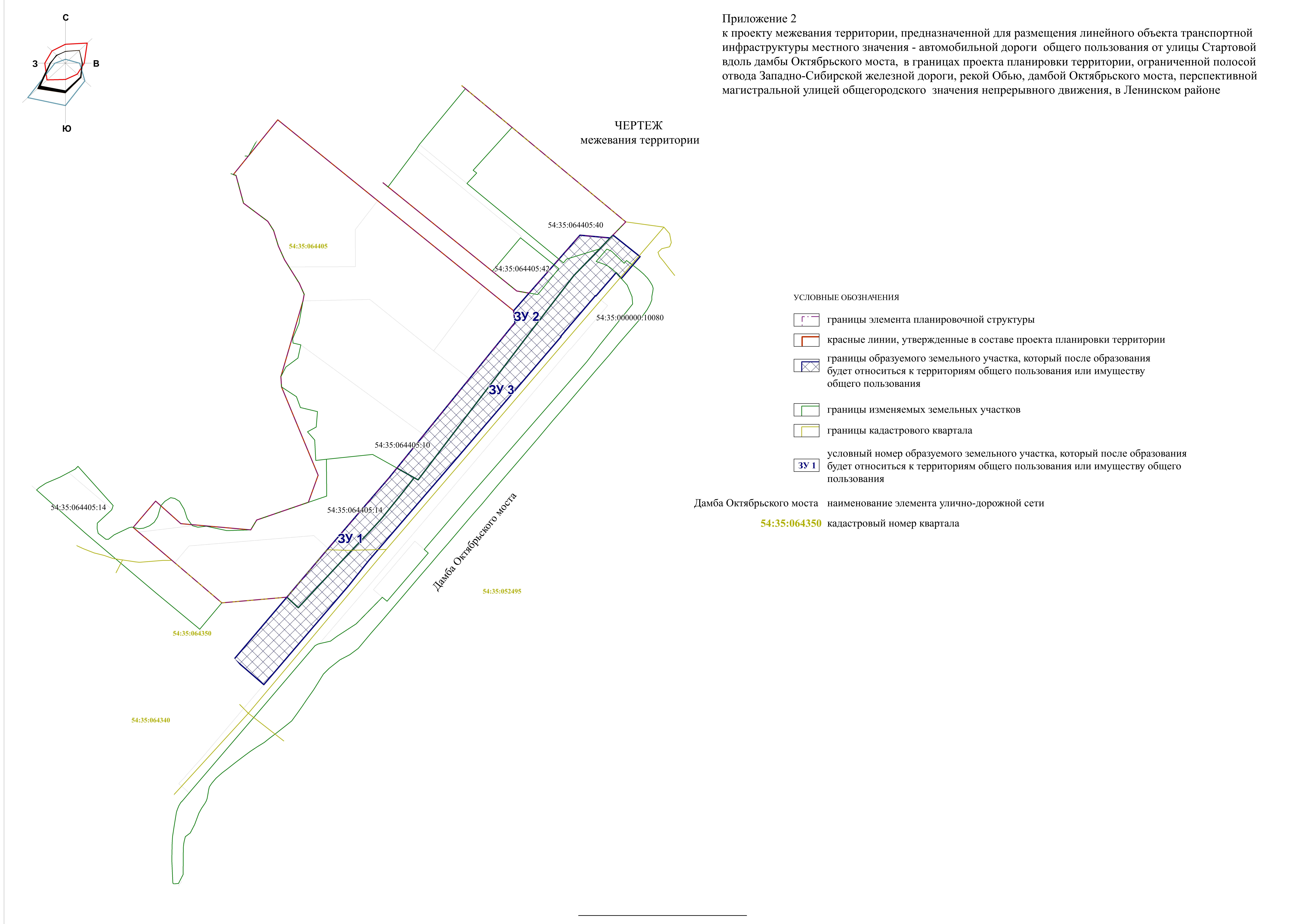 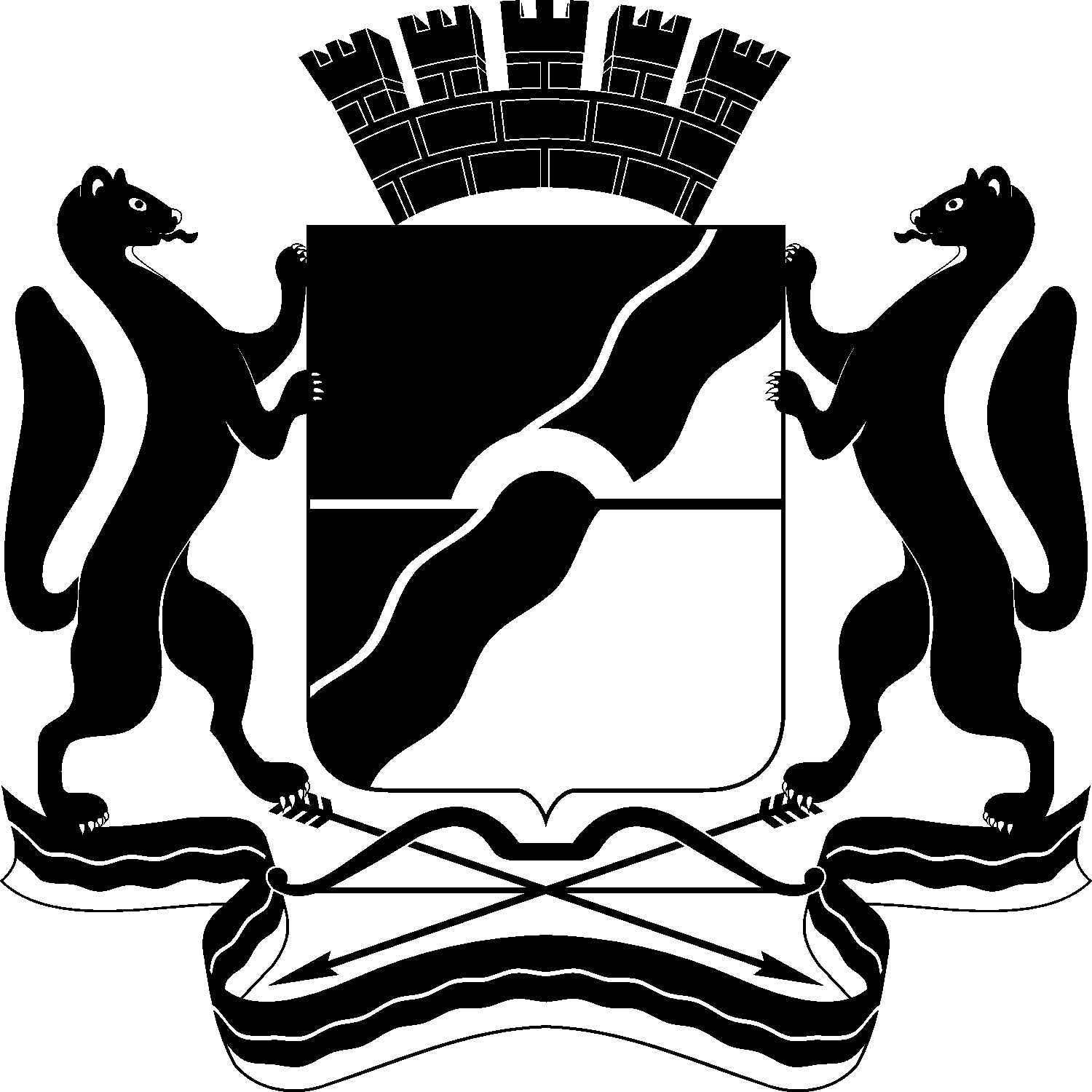 МЭРИЯ ГОРОДА НОВОСИБИРСКАПОСТАНОВЛЕНИЕОт  	  22.08.2018		№          3041	О проведении публичных слушаний по проекту постановления мэрии города Новосибирска «О проекте планировки и проекте межевания территории, ограниченной полосой отвода Западно-Сибирской железной дороги, рекой Обью, дамбой Октябрьского моста, перспективной магистральной улицей общегородского значения непрерывного движения, в Ленинском районе»Бакулова Екатерина Ивановна–начальник отдела градостроительной подготовки территорий Главного управления архитектуры и градостроительства мэрии города Новосибирска;Галимова Ольга Лингвинстоновна –начальник отдела планировки территории города Главного управления архитектуры и градостроительства мэрии города Новосибирска;Демченко Татьяна Юрьевна–консультант отдела градостроительной подготовки территорий Главного управления архитектуры и градостроительства мэрии города Новосибирска;Игнатьева Антонида Ивановна–заместитель начальника Главного управления архитектуры и градостроительства мэрии города Новосибирска;Клемешов Олег Петрович–глава администрации Ленинского района города НовосибирскаКучинская Ольга Владимировна–главный специалист отдела планировки территории города Главного управления архитектуры и градостроительства мэрии города Новосибирска;Новокшонов Сергей Михайлович−заместитель начальника управления – начальник отдела территориального планирования управления архитектуры и строительства министерства строительства Новосибирской области (по согласованию);Позднякова Елена Викторовна–заместитель начальника Главного управления архитектуры и градостроительства мэрии города Новосибирска;Прудникова Ксения Андреевна −главный специалист отдела планировки территории города Главного управления архитектуры и градостроительства мэрии города Новосибирска;Столбов Виталий Николаевич–начальник Главного управления архитектуры и градостроительства мэрии города Новосибирска;Тимонов Виктор Александрович–заместитель начальника департамента строительства и архитектуры мэрии города Новосибирска – главный архитектор города.Мэр города НовосибирскаА. Е. ЛокотьО проекте планировки и проекте межевания территории, ограниченной полосой отвода Западно-Сибирской железной дороги, рекой Обью, дамбой Октябрьского моста, перспективной магистральной улицей общегородского значения непрерывного движения, в Ленинском районеМэр города НовосибирскаА. Е. Локоть№п/пНаименование показателей использованияпланируемой территорииПлощадь,га1231Площадь планируемой территории, в том числе:86,54 1.1Зоны рекреационного назначения, в том числе:25,3	1.1.1Зона объектов отдыха и оздоровления25,31.2Общественно-деловые зоны, в том числе:6,91.2.1Зона объектов делового, общественного и коммерческого назначения6,91.3Зоны стоянок автомобильного транспорта, в том числе:1,521.3.1Зона стоянок для легковых автомобилей1,521.4Зоны инженерной и транспортной инфраструктур, в том числе:31,511.4.1Зона сооружений и коммуникаций железнодорожного транспорта4,91.4.2Зона объектов улично-дорожной сети26,361.4.3Зона объектов инженерной инфраструктуры0,251.5Парки, скверы, бульвары, иные территории озеленения4,611.6Водные объекты16,7№п/пПоказательЕдиница измеренияСовременное использованиеИтого до 2030 года12341. Территория1. Территория1. Территория1. Территория1.1Площадь планируемой территории, в том числе:га86,54 1.1.1Зоны рекреационного назначения, в том числе:га25,31.1.1.1Зона объектов отдыха и оздоровленияга30,3825,31.1.2Общественно-деловые зоны, в том числе:га–6,91.1.2.1Зона объектов делового, общественного и коммерческого назначения, в том числе многоэтажных жилых домовга–6,91.1.3Зоны стоянок автомобильного транспорта, в том числе:га0,661,521.1.3.1Зона стоянок для легковых автомобилейга0,661,521.1.4Зоны инженерной и транспортной инфраструктур, в том числе:га21,931,511.1.4.1Зона сооружений и коммуникаций железнодорожного транспортага7,54,91.1.4.2Зона объектов улично-дорожной сетига14,426,361.1.4.3Зона объектов инженерной инфраструктурыга–0,251.1.5Парки, скверы, бульвары, иные территории озелененияга–4,611.1.6Водные объектыга17,416,71.1.7Неиспользуемая территорияга16,2–2. Транспортная инфраструктура2. Транспортная инфраструктура2. Транспортная инфраструктура2. Транспортная инфраструктура2.1Протяженность улично-дорожной сети (без учета квартальных проездов)км 6,712.2Плотность улично-дорожной сети км/кв. км 7,75 2.3Гаражи и стоянки для хранения легковых автомобилей, всего тыс. машино-мест 5300Условный номер образуемого земельного участка на чертеже межевания территорииУчетный номер кадастрового кварталаВид разрешенного использования образуемого земельного участка в соответствии с проектом планировки территорииПлощадь образуемого земельного участка, гаАдрес земельного участкаВозможные способы образования земельного участка123456ЗУ154:35:064405,54:35:064350Земельные участки (территории) общего пользования0,9700Российская Федерация, Новосибирская область, город Новосибирск, ул. Стартовая, 3вВыдел из земельного участка участков с кадастровым номером 54:35:064405:14ЗУ254:35:064405Земельные участки (территории) общего пользования2,000Российская Федерация, Новосибирская область, город Новосибирск, ул. Стартовая, 3гПерераспределение земельных участков с кадастровыми номерами 54:35:064405:10, 54:35:064405:40, 54:35:064405:42 ЗУ354:35:064405,54:35:064350,54:35:052495Земельные участки (территории) общего пользования4,3300Российская Федерация, Новосибирская область, город Новосибирск, ул. Стартовая, 3бПерераспределение земельного участка с кадастровым номером 54:35:000000:10080 с землями, государственная собственность на которые не разграничена